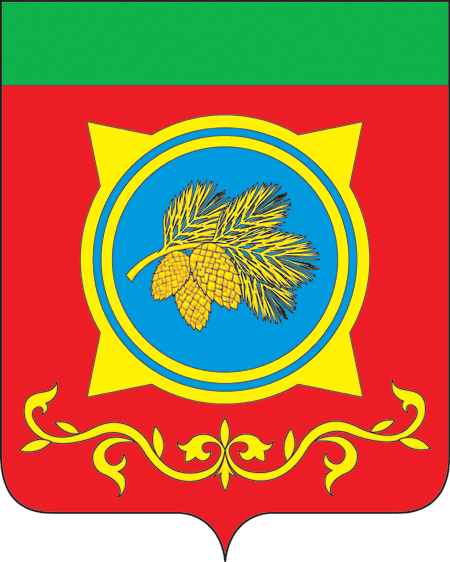                                                                Российская Федерация   Республика Хакасия Администрация Таштыпского районаРеспублики ХакасияПОСТАНОВЛЕНИЕ30.05.2022г.                                        с. Таштып                                                      № 251О проведении районного выпускного вечераРуководствуясь ст. 16 Федерального закона от 06.10.2003 № 131-ФЗ «Об общих принципах организации местного самоуправления в Российской Федерации», постановления Правительства Республики Хакасия от 25.01.2011 № 16 «Об утверждении Примерного положения о порядке организации и проведения массовых мероприятий на территории Республики Хакасия», ст.2 Федерального закона от 07.02.2011г. № 3 — ФЗ «О полиции» с целью защиты жизни и здоровья участников районного выпускного вечера 21 июня 2022 года в местах проведения праздничных мероприятий,  руководствуясь п.7, п.21 ч.1 ст.8,  п.3 ч.1 ст.29 Устава      муниципального      образования         Таштыпский        район    от  24.06.2005г.,  Администрация Таштыпского района постановляет:       1.Провести районный выпускной вечер на территории с.Таштып 21 июня 2022 года в период с 16 до 17 часов на улице Советская  в парке Боевой славы Таштыпского района, с 17 до 19 часов в МБУК «Таштыпском районном доме культуры им. А.И. Кыжинаева».    2. Назначить ответственного за организацию мероприятий по проведению районного выпускного вечера  руководителя МКУ «Управление образования администрации Таштыпского района» Н.А.Рыженко.      3.Рекомендовать:1) Начальнику отделения МВД России по Таштыпскому району подполковнику полиции А.А.Грачеву  обеспечить:а) охрану общественного порядка и безопасность в местах проведения районного  выпускного вечера на территории с. Таштып 21 июня 2022 года;б) перекрытие движения автотранспорта по улицам  села Таштып согласно схемы (прилагается).2) Начальнику отряда противопожарной службы № 6 Республики Хакасия В.А. Боргоякову организовать:а) корректировку плана мероприятий по предупреждению чрезвычайной ситуации  с учетом схемы маршрутов и очередности движения участников мероприятий; б) сопровождение массовых мероприятий с проведением фейерверка, открытого огня, различных видов используемой пиротехнической продукции;в) приблизить дислокацию спецавтотранспорта противопожарной службы, обеспечивающее кратчайшее время их развертывание при возникновении чрезвычайных обстоятельств.	      3) Главному врачу ГБУЗ РХ «Таштыпская ЦРБ» Ю.Г. Мохову на период проведения районного выпускного вечера в селе Таштып расположить скорую медицинскую помощь в местах, обеспечивающих кратчайшее время их прибытия при возникновении чрезвычайных обстоятельств. В больнице, на случай возникновения кризисной ситуации, подготовить дополнительные койко-места.	     4) Руководителю МКУ «Управление культуры, молодежи и туризма  Администрации Таштыпского района» Е.А.Цыганковой обеспечить безопасное проведение  районного выпускного вечера в селе Таштып в здании районного дома культуры.	   4. Контроль за выполнением данного  постановления возложить на исполняющего обязанности  заместителя главы Таштыпского района Е.А.Цыганкову.Глава Таштыпского района                                                                                 А.А.Дьяченко     Приложение к постановлению Администрации Таштыпского района Республики Хакасия от 30.05.2022     № 251                            Схемамаршрута движения и проведения мероприятия, перекрытия улицНачальник общего отдела                                                                         Мамышева Е.Т.